Huda.215008@2freemail.comCurriculum Vitae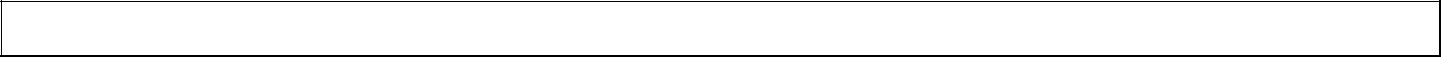 Personal InformationName:	Huda Address:	Sharjah- United Arab EmiratesVisa Status:	ResidentDriving License: SudanLanguages:	Arabic (mother tongue), English (fluent)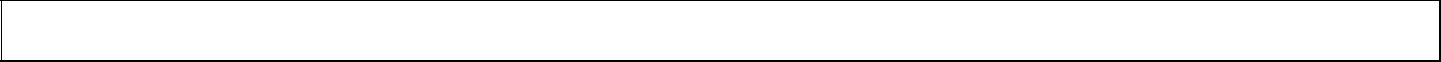 ObjectiveTo gain more knowledge and experience in Information Technology, IoT and Cloud Computing or any related field and to obtain a responsible and challenging position in a reputable entity that will enable me to use my educational background, experience and ability to work well with people.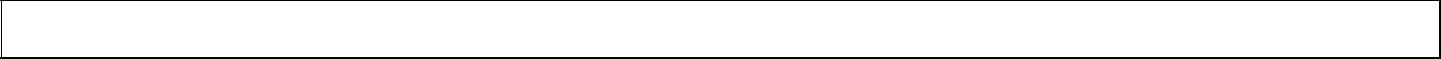 Education September 2015 to May 2017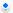 American University of SharjahMaster of Science in Computer Engineering August 2010Khartoum University – Faculty of Mathematical ScienceB.Sc Information TechnologySecond Class. Division IExperienceSeptember 2015 to May 2017American University of SharjahGraduate Teaching Assistant Grading and Proctoring Computer Science and Engineering Courses. Teaching Assistant in labs: C++, Networking, Database, Operating Systems, Data Structures. Researcher for Master Thesis: Optimizing Energy Consumption of Cloud Computing IaaS.March 2014 to September 2014Sabal for Telecommunication SolutionsIT Engineer IT Support Staff and Customer Technical Support. Network and Users Accounts Support. Installation, Configuration and Support of various projects to customers. Installation and Support of Firewalls to consumers.October 2013 to February 2014Ericsson Sudan- Project ContractIPTNMS EngineerDecember 2012 to March 2013Systematic ElectronicsSoftware Engineer ERP installation and support. Database configuration using SQL Server.March 2009-October 2010MOROUG SudanJunior IT specialist Gather and analyze Web documents containing information about the company’s activities and areas of interests Installed hardware/software and performed troubleshooting in several positions Designed the company’s promotional presentations using Power Point  Guided and supported staff with programming-related questions.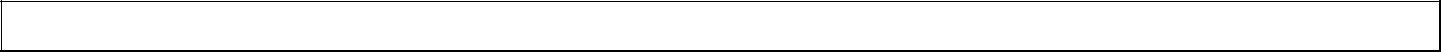 InternshipsNovember 2010 – December 2010International Turnkey SystemsKhartoum – Sudan General training about Telecommunication systemsMay 2011 – 31 July 2011Vision Valley – Network DepartmentKhartoum - Sudan Installing and Configuring LANS. IP Configurations and Subnetting. Routing ( Static, OSPF, IBGP, etc) Switching (Vlans, Trunking, etc)October 2011 – November 2011Zain – I.T Department (Network Section)Khartoum - SudanJanuary 2012 – May 2012MTN- Core and Access Operations Department Khartoum- Sudan GSM and GPRS Architecture (CS Core, PS Core) and Operation. Signaling (ss7, Sigtran) Fundamentals. Mobile Packet Backbone Network (MPBN). IP Switching and Routing.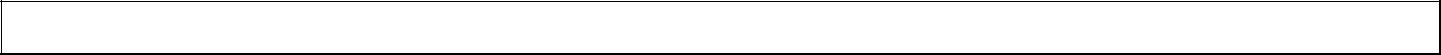 CertificatesCisco Certified Network Associate.Workshops4th – 7th January 2012Knowledge Management Capacity in Africa workshopTechnical Skills Microsoft Office suite. Windows Server and Active Directory. Software and Hardware Installation and Troubleshooting. Programming Languages (C++ and Java). Knowledge and Experience of DB (oracle 10g, SQL and CouchDB). Information Security. knowledge and Experience of Operating Systems (Windows and Linux). Knowledge and Experience of TCP/IP Networking and Simulation (Cisco Packet Tracer, Riverbed, JMT). Network switching and Routing. Knowledge of HTML, XML. Knowledge and Experience in Client-Server Architectures. Multiprocessors and Multicores. Software Testing. Cloud Computing and IoT.Other Skills Ability to work well with people at all levels. Ability to work under pressure. Well organized and attentive to details. Ability to learn fast and improve myself. Flexible and possess good team work skills